Wellington City Newsletter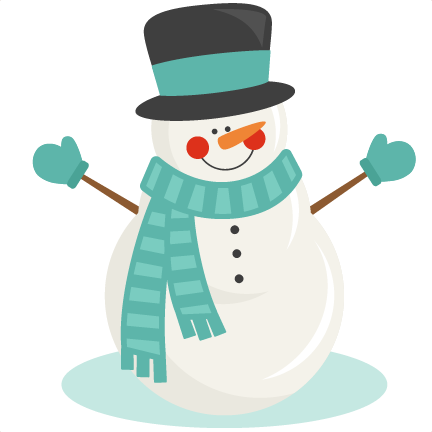 January 2018We, at city hall, hope you’ve had a wonderful holiday season. The busy "season" seems to start with Halloween, rolls into Thanksgiving, Christmas and ends with New Years. Sandwiched in between all these holidays, of course, was Election Day. Thank you to all the voters who turned out for the city elections this year. It was an awesome turnout regardless of who you chose for your vote.In looking forward to the New Year, hopefully, we can get a few more things accomplished.  The City Council and I have discussed the cemetery expansion, the new roof over the stage in the park, and the extra hard one is upgrading the sewer and water lines.  Of course, the Knight-Ideal Pond is an ongoing project for many more years to come. It’s quite funny to run into people on the street, and they don’t even know about the Knight-Ideal Pond.  Councilmember Terry Sanslow has spent many years working with different entities and local construction companies on the pond.  As of January 1st, Councilmember Sanslow's term is over, but if you see him on the street, you might give him a heartfelt thank you for all his hard work for the city.  He took his position very seriously and worked hard to accomplish goals that he had set while being a councilmember.  We will miss him, his hard work, and his sense of humor.Involvement is important in maintaining and building a strong community. We would like to create various committees to help with certain community events. Rory and Sarah Bradley have agreed to spearhead the Pioneer Days Celebration. In the past they have done an awesome job with organizing the parade. This year they will take on more responsibility of getting the celebration ready, and might need a parade chair. In addition to Pioneer Days, we welcome anyone who would like to step forward to help with Easter. In years past this has been dumped into the administrative office lap, and they do pull it off, but other tasks are being pushed aside. As many of you know our former Post Office Manager, Clea Curry, spends a lot of time and effort gathering prizes. Additionally, our Fire Department picks up our Easter Bunny and helps to hide the eggs. What we are looking for is someone to coordinate the event, help to fill the Easter Eggs and prepare the park. We wish you the best for 2018. The world is full of turmoil and crisis, but hopefully we can continue to make Wellington a safe and happy place.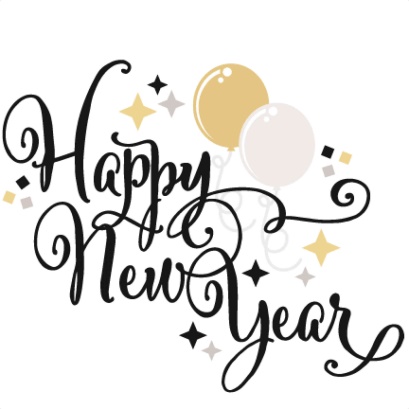 Mayor Joan Powell 